企画書ファイルにこのドキュメントをアップロードしてください。 全ての問題に完全な文で答えてください。氏名 ______________________ 生徒番号_______________プロジェクトのタイトル	______________________________________________目的と動機何故そのプロジェクトを選択したのか説明してください。何故そのプロジェクトを行うことに対して熱心になることができますか。プロジェクト中、どのように衝動性を管理しますか。プロジェクトを行う際、何が妨げになりますか。また、それをどのように対処しますか。プロジェクトが困難になった場合、どのように継続させますか。プロジェクト中、どのように協力をしますか。指導者の専門分野は何ですか。臨機と知識何故そのプロジェクトがあなたにとって難しいと思いますか。何が難しいですか。どのような問題が発生する可能性がありますか。プロジェクトを完了するためにどんな予備知識を使いますか。リサーチペーパーはどのようにプロジェクトと関連していますか。必要なリソースは何ですか。どのような施設が必要ですか。許可を得るには、施設使用の申請書を添付しなければいけません。どのような費用がかかりますか。どのようにその費用を支払いますか。広告する必要がある場合、プロジェクトをどのように広告する予定ですか。許可のためにチラシを添付する必要があります。
戦略と目的指向あなたのプロジェクトについて詳しく説明してください。自分でどのように先導、計画、編成するか示してください。ゴールを述べてください。具体的、測定・達成可能、現実的、またタイムリーでなければいけません。どのように目標を図り、経過を監視しますか。下記にタイムラインをリストしてください。少なくとも半分の時間を直接プロジェクトに絶やしてなければいけません。プロジェクトがどのように創造性、想像力、革新性を発揮するのかを具体的に説明してください。このプロジェクトを行う上で、どのようなリスクを担っていますか。プロジェクト中に問題が発生した場合、どのように柔軟性を発揮するか分析してください。Eポートフォリオに利用するドキュメントの様式は何ですか。 (例には、フォトコラージュ、レシート、計画、設計図、チラシ、指導者の最終評価、プロジェクトの反省が含まれます。)このプロジェクトはコミュニティにどんな利益を与えますか。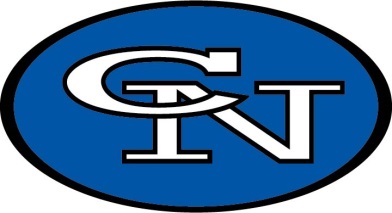 Senior Project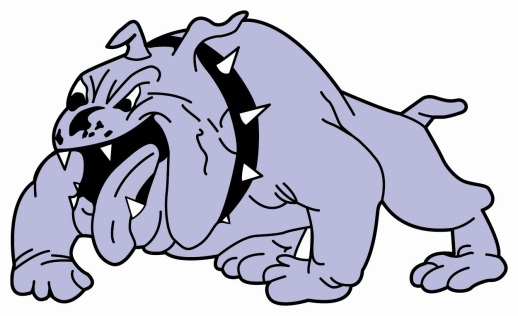 